Муниципальное бюджетное общеобразовательное учреждение «Лицей № 32» города Белгорода            РАБОЧАЯ ПРОГРАММАпо учебному предмету                      «Русский язык»Уровень среднего общего образованияКоличество часов          68                              Уровень программы базовый10 класс – 34 часа11 класс – 34 часа2022-2023Пояснительная запискаДанная рабочая программа разработана на основе требований к результатам освоения основной образовательной программы, предусмотренных Федеральным государственным образовательным стандартом среднего (полного) общего образования, авторской программы курса «Русский язык». 10—11 классы. Базовый уровень / авт.-сост. Н.Г. Гольцова. — 3-е изд. —  М.: ООО «Русское слово — учебник», 2020. —  56 с. — (ФГОС. Инновационная школа).Программа рассчитана на 34 часа в год (1 часа в неделю) и предназначена для изучения русского языка в старших классах на базовом уровне и составлена из расчета 1 час в неделю тогда как программа предусматривает 35 учебных часов . Тематическое планирование рассчитано на 34 часа в 10 классе и 34 в 11 классе, что соответствует учебному плану МБОУ «Лицей № 32» г. Белгорода.Согласно Положению по ведению ученических тетрадей и их проверке, ведению журнальных записей МБОУ «Лицей № 32» в течение учебного года планируется провести 6 контрольных письменных работ: из них контрольных тестирований – 2, контрольных сочинений – 4.Учебник «Русский язык и литература. Русский язык: учебник для 10-11 классов общеобразовательных организаций. Базовый уровень: в 2 ч./ Н.Г. Гольцова, И.В. Шамштн, М.А. Мищерина. – 3-е изд. – М.: ООО «Русское слово – учебник» , 2016. – 336 с. – (Инновационная школа) имеет гриф «Рекомендовано Министерством образования и науки Российской Федерации».Планируемые личностные, метапредметные и предметные результаты освоения предметаКурс русского языка и литературы в 10—11 классах предполагает освоение предмета с целью формирования у обучающихся посредством освоения системы русского языка целостного представления о мире и формирования общей культуры личности как неотъемлемых составляющих современного выпускника общеобразовательной организации, способного ориентироваться в постоянно изменяющейся действительности, готового к таким изменениям и способного адекватно на основе общечеловеческих ценностей и общественной целесообразности адаптироваться к изменяющейся среде, а также способного самому активно менять условия своей жизни и деятельности на благо себе, обществу и государству как нерасторжимому единству составляющих мира человеческого бытия.Важнейшими результатами освоения курса «Русский язык и литература» являются личностные, метапредметные и предметные результаты.Личностные результатыВ сфере отношений обучающихся к себе, к своему здоровью, к познанию себя: ориентация обучающихся на достижение личного счастья, реализацию позитивных жизненных перспектив, инициативность, креативность, готовность и способность к личностному самоопределению, способность ставить цели и строить жизненные планы;готовность и способность обеспечить себе и своим близким достойную жизнь в процессе самостоятельной, творческой и ответственной деятельности; готовность и способность обучающихся к отстаиванию личного достоинства, собственного мнения, готовность и способность вырабатывать собственную позицию по отношению к общественно-политическим событиям прошлого и настоящего на основе осознания и осмысления истории, духовных ценностей и достижений нашей страны; готовность и способность обучающихся к саморазвитию и самовоспитанию в соответствии с общечеловеческими ценностями и идеалами гражданского общества, потребность в физическом самосовершенствовании, занятиях спортивно-оздоровительной деятельностью; принятие и реализация ценностей здорового и безопасного образа жизни, бережное, ответственное и компетентное отношение к собственному физическому и психологическому здоровью; неприятие вредных привычек: курения, употребления алкоголя, наркотиков. В сфере отношений обучающихся к России как к Родине (Отечеству): российская идентичность, способность к осознанию российской идентичности в поликультурном социуме, чувство причастности к историко-культурной общности российского народа и судьбе России, патриотизм, готовность к служению Отечеству, его защите; уважение к своему народу, чувство ответственности перед Родиной, гордости за свой край, свою Родину, прошлое и настоящее многонационального народа России, уважение к государственным символам (герб, флаг, гимн); формирование уважения к русскому языку как государственному языку Российской Федерации, являющемуся основой российской идентичности и главным фактором национального самоопределения; воспитание уважения к культуре, языкам, традициям и обычаям народов, проживающих в Российской Федерации. В сфере отношений обучающихся к закону, государству и к гражданскому обществу: гражданственность, гражданская позиция активного и ответственного члена российского общества, осознающего свои конституционные права и обязанности, уважающего закон и правопорядок, осознанно принимающего традиционные национальные и общечеловеческие гуманистические и демократические ценности, готового к участию в общественной жизни; признание неотчуждаемости основных прав и свобод человека, которые принадлежат каждому от рождения, готовность к осуществлению собственных прав и свобод без нарушения прав и свобод других лиц, готовность отстаивать собственные права и свободы человека и гражданина согласно общепризнанным принципам и нормам международного права и в соответствии с Конституцией Российской Федерации, правовая и политическая грамотность; мировоззрение, соответствующее современному уровню развития науки и общественной практики, основанное на диалоге культур, а также различных форм общественного сознания, осознание своего места в поликультурном мире; интериоризация ценностей демократии и социальной солидарности, готовность к договорному регулированию отношений в группе или социальной организации; готовность обучающихся к конструктивному участию в принятии решений, затрагивающих их права и интересы, в том числе в различных формах общественной самоорганизации, самоуправления, общественно значимой деятельности; приверженность идеям интернационализма, дружбы, равенства, взаимопомощи народов; воспитание уважительного отношения к национальному достоинству людей, их чувствам, религиозным убеждениям; готовность обучающихся противостоять идеологии экстремизма, национализма, ксенофобии; коррупции; дискриминации по социальным, религиозным, расовым, национальным признакам и другим негативным социальным явлениям. В сфере отношений обучающихся с окружающими людьми: нравственное сознание и поведение на основе усвоения общечеловеческих ценностей, толерантного сознания и поведения в поликультурном мире, готовности и способности вести диалог с другими людьми, достигать в нем взаимопонимания, находить общие цели и сотрудничать для их достижения; принятие гуманистических ценностей, осознанное, уважительное и доброжелательное отношение к другому человеку, его мнению, мировоззрению; способность к сопереживанию и формирование позитивного отношения к людям, в том числе к лицам с ограниченными возможностями здоровья и инвалидам; бережное, ответственное и компетентное отношение к физическому и психологическому здоровью других людей, умение оказывать первую помощь; формирование выраженной в поведении нравственной позиции, в том числе способности к сознательному выбору добра, нравственного сознания и поведения на основе усвоения общечеловеческих ценностей и нравственных чувств (чести, долга, справедливости, милосердия и дружелюбия); развитие компетенций сотрудничества со сверстниками, детьми младшего возраста, взрослыми в образовательной, общественно полезной, учебно-исследовательской, проектной и других видах деятельности. В сфере отношений обучающихся к окружающему миру, живой природе, художественной культуре: мировоззрение, соответствующее современному уровню развития науки, значимости науки, готовность к научно-техническому творчеству, владение достоверной информацией о передовых достижениях и открытиях мировой и отечественной науки, заинтересованность в научных знаниях об устройстве мира и общества; готовность и способность к образованию, в том числе самообразованию, на протяжении всей жизни; сознательное отношение к непрерывному образованию как условию успешной профессиональной и общественной деятельности; экологическая культура, бережное отношения к родной земле, природным богатствам России и мира; понимание влияния социально-экономических процессов на состояние природной и социальной среды, ответственность за состояние природных ресурсов; умения и навыки разумного природопользования, нетерпимое отношение к действиям, приносящим вред экологии; приобретение опыта эколого-направленной деятельности; эстетическое отношения к миру, готовность к эстетическому обустройству собственного быта. В сфере отношений обучающихся к семье и родителям, в том числе подготовка к семейной жизни: ответственное отношение к созданию семьи на основе осознанного принятия ценностей семейной жизни; положительный образ семьи, родительства (отцовства и материнства), интериоризация традиционных семейных ценностей. В сфере отношения обучающихся к труду, в сфере социально-экономических отношений: уважение ко всем формам собственности, готовность к защите своей собственности; осознанный выбор будущей профессии как путь и способ реализации собственных жизненных планов; готовность обучающихся к трудовой профессиональной деятельности как к возможности участия в решении личных, общественных, государственных, общенациональных проблем; потребность трудиться, уважение к труду и людям труда, трудовым достижениям, добросовестное, ответственное и творческое отношение к разным видам трудовой деятельности; готовность к самообслуживанию, включая обучение и выполнение домашних обязанностей. В сфере физического, психологического, социального и академического благополучия обучающихся: физическое, эмоционально-психологическое, социальное благополучие обучающихся в жизни образовательной организации, ощущение детьми безопасности и психологического комфорта, информационной безопасности.Метапредметные результатыМетапредметные результаты освоения основной образовательной программы представлены тремя группами универсальных учебных действий (УУД). Регулятивные УУД: выпускник научится самостоятельно определять цели, задавать параметры и критерии, по которым можно определить, что цель достигнута; оценивать возможные последствия достижения поставленной цели в деятельности, собственной жизни и жизни окружающих людей, основываясь на соображениях этики и морали; ставить и формулировать собственные задачи в образовательной деятельности и жизненных ситуациях; оценивать ресурсы, в том числе время и другие нематериальные ресурсы, необходимые для достижения поставленной цели;  выбирать путь достижения цели, планировать решение поставленных задач, оптимизируя материальные и нематериальные затраты;  организовывать эффективный поиск ресурсов, необходимых для достижения поставленной цели;  сопоставлять полученный результат деятельности с поставленной заранее целью.Познавательные УУД: выпускник научится искать и находить обобщённые способы решения задач, в том числе осуществлять развёрнутый информационный поиск и ставить на его основе новые (учебные и познавательные) задачи;  критически оценивать и интерпретировать информацию с разных позиций, распознавать и фиксировать противоречия в информационных источниках;  использовать различные модельно-схематические средства для представления существенных связей и отношений, а также противоречий, выявленных в информационных источниках;  находить и приводить критические аргументы в отношении действий и суждений другого; спокойно и разумно относиться к критическим замечаниям в отношении собственного суждения, рассматривать их как ресурс собственного развития;  выходить за рамки учебного предмета и осуществлять целенаправленный поиск возможностей для широкого переноса средств и способов действия; выстраивать индивидуальную образовательную траекторию, учитывая ограничения со стороны других участников и ресурсные ограничения; менять и удерживать разные позиции в познавательной деятельности. Коммуникативные УУД: выпускник научится  осуществлять деловую коммуникацию как со сверстниками, так и со взрослыми (как внутри образовательной организации, так и за её пределами), подбирать партнёров для деловой коммуникации исходя из соображений результативности взаимодействия, а не личных симпатий; при осуществлении групповой работы быть как руководителем, так и членом команды в разных ролях (генератор идей, критик, исполнитель, выступающий, эксперт и т.д.); координировать и выполнять работу в условиях реального, виртуального и комбинированного взаимодействия; развёрнуто, логично и точно излагать свою точку зрения с использованием адекватных (устных и письменных) языковых средств; распознавать конфликтогенные ситуации и предотвращать конфликты до их активной фазы, выстраивать деловую и образовательную коммуникацию, избегая личностных оценочных суждений.Предметные результатыВ результате изучения учебного предмета «Русский язык» на уровне среднего общего образования выпускник научится:использовать языковые средства адекватно цели общения и речевой ситуации;использовать знания о формах русского языка (литературный язык, просторечие, народные говоры, профессиональные разновидности, жаргон, арго) при создании текстов;создавать устные и письменные высказывания, монологические и диалогические тексты определенной функционально-смысловой принадлежности (описание, повествование, рассуждение) и определенных жанров (тезисы, конспекты, выступления, лекции, отчеты, сообщения, аннотации, рефераты, доклады, сочинения);выстраивать композицию текста, используя знания о его структурных элементах;подбирать и использовать языковые средства в зависимости от типа текста и выбранного профиля обучения;правильно 	использовать 	лексические 	и 	грамматические средства связи предложений при построении текста;создавать устные и письменные тексты разных жанров в соответствии с функционально-стилевой принадлежностью текста;сознательно использовать изобразительно-выразительные средства языка при создании текста в соответствии с выбранным профилем обучения;использовать при работе с текстом разные виды чтения (поисковое,  просмотровое, ознакомительное, изучающее, реферативное) и аудирования  (с полным пониманием текста, с пониманием основного содержания, с выборочным извлечением информации);анализировать текст с точки зрения наличия в нём явной и скрытой, основной и второстепенной информации, определять его тему, проблему и основную мысль;извлекать необходимую информацию из различных источников и переводить её в текстовый формат;преобразовывать текст в другие виды передачи информации;выбирать тему, определять цель и подбирать материал для публичного выступления;соблюдать культуру публичной речи;соблюдать в речевой практике основные орфоэпические, лексические, грамматические, стилистические, орфографические и пунктуационные нормы русского литературного языка;оценивать собственную и чужую речь с позиции соответствия языковым нормам;использовать основные нормативные словари и справочники для оценки устных и письменных высказываний с точки зрения соответствия языковым нормам. Выпускник получит возможность научиться:распознавать уровни и единицы языка в предъявленном текс-те и видеть взаимосвязь между ними;анализировать при оценке собственной и чужой речи языковые средства, использованные в тексте, с точки зрения правильности, точности и уместности их употребления;комментировать авторские высказывания на различные темы (в том числе о богатстве и выразительности русского языка);отличать язык художественной литературы от других разновидностей современного русского языка;использовать синонимические ресурсы русского языка для более точного выражения мысли и усиления выразительности речи;иметь представление об историческом развитии русского языка и истории русского языкознания;выражать согласие или несогласие с мнением собеседника в соответствии с правилами ведения диалогической речи;дифференцировать главную и второстепенную информацию, известную и неизвестную информацию в прослушанном тексте;проводить самостоятельный поиск текстовой и нетекстовой информации, отбирать и анализировать полученную информацию;сохранять стилевое единство при создании текста заданного функционального стиля;владеть умениями информационно перерабатывать прочитанные и прослушанные тексты и представлять их в виде тезисов, конспектов, аннотаций, рефератов;создавать отзывы и рецензии на предложенный текст;соблюдать культуру чтения, говорения, аудирования и письма;соблюдать культуру научного и делового общения в устной и письменной форме, в том числе при обсуждении дискуссионных проблем;соблюдать нормы речевого поведения в разговорной речи, а также в учебно-научной и официально-деловой сферах общения;осуществлять речевой самоконтроль;совершенствовать орфографические и пунктуационные умения и навыки на основе знаний о нормах русского литературного языка;использовать основные нормативные словари и справочники для расширения словарного запаса и спектра используемых языковых средств;оценивать эстетическую сторону речевого высказывания при анализе текстов (в том числе художественной литературы).Содержание учебного предмета10 классСлово о русском языкеРусский язык среди языков мира. Богатство и выразительность русского языка. Русские писатели о выразительности русского языка.Русский язык как государственный язык Российской Федерации и язык межнационального общения народов России.Русский язык как один из мировых языков.Литературный язык как высшая форма существования национального языка.Понятие нормы литературного языка. Типы норм литературного языка. Норма и культура речи.Понятие о функциональных разновидностях (стилях); основные функциональные стили современного русского литературного языка.Лексика. Фразеология. ЛексикографияОсновные понятия и основные единицы лексики и фразеологии.Слово и его значение. Однозначность и многозначность слов. Изобразительно-выразительные средства русского языка. Омонимы и их употребление. Паронимы и их употребление. Синонимы и их употребление. Антонимы и их употребление. Происхождение лексики современного русского языка. Лексика общеупотребительная и лексика, имеющая ограниченную сферу употребления. Употребление устаревшей лексики и неологизмов.Фразеология. Фразеологические единицы и их употребление. Лексикография.Фонетика. Графика. ОрфоэпияОсновные понятия фонетики, графики, орфоэпии.Звуки и буквы. Позиционные (фонетические) и исторические чередования звуков.Фонетический разбор.Орфоэпия. Основные правила произношения гласных и согласных звуков. Ударение.Морфемика и словообразованиеОсновные понятия морфемики и словообразования. Состав слова. Морфемы корневые и аффиксальные. Основа слова. Основы производные и непроизводные.Морфемный разбор слова.Словообразование. Морфологические способы словообразования. Понятие словообразовательной цепочки.Неморфологические способы словообразования.Словообразовательный разбор.Основные способы формообразования в современном русском языке.Морфология и орфографияОсновные понятия морфологии и орфографии. Взаимосвязь морфологии и орфографии. ОрфографияПринципы русской орфографии.Морфологический принцип как ведущий принцип русской орфографии. Фонетические, традиционные и дифференцирующие написания.Проверяемые и непроверяемые безударные гласные в корне слова.Чередующиеся гласные в корне слова.Употребление гласных после шипящих. Употребление гласных после ц.Правописание звонких и глухих согласных.Правописание непроизносимых согласных и сочетаний сч, зч, шч, жч, стч, здч.Правописание двойных согласных.Правописание гласных и согласных в приставках. Приставки пре- и при-.Гласные и и ы после приставок.Употребление ъ и ь.Употребление прописных и строчных букв. Правила переноса слов.Самостоятельные части речи Имя существительное. Имя существительное как часть речи. Лексико-грамматические разряды имён существительных.Род имён существительных. Распределение существительных по родам. Существительные общего рода. Определение и способы выражения рода несклоняемых имён существительных и аббревиатур.Число имён существительных.Падеж и склонение имён существительных.Морфологический разбор имён существительных.Правописание падежных окончаний имён существительных. Варианты падежных окончаний.Гласные в суффиксах имён существительных.Правописание сложных имён существительных. Составные наименования и их правописание.Имя прилагательное. Имя прилагательное как часть речи. Лексико-грамматические разряды имён прилагательных.Качественные прилагательные.Сравнительная и превосходная степени качественных прилагательных. Простая (синтетическая) и сложные (аналитические) формы степеней сравнения. Стилистические особенности простых и сложных форм степеней сравнения.Полные и краткие формы качественных прилагательных. Особенности образования и употребления кратких прилагательных. Синонимия кратких и полных форм в функции сказуемого; их семантические и стилистические особенности.Прилагательные относительные и притяжательные.Особенности образования и употребления притяжательных прилагательных.Переход прилагательных из одного разряда в другой.Морфологический разбор имён прилагательных.Правописание окончаний имён прилагательных.Склонение качественных и относительных прилагательных. Особенности склонения притяжательных прилагательных на -ий.Правописание суффиксов имён прилагательных.Правописание н и нн в суффиксах имён прилагательных.Правописание сложных имён прилагательных.Имя числительное. Имя числительное как часть речи. Лексико-грамматические разряды имён числительных. Простые, сложные и составные числительные.Морфологический разбор числительных.Особенности склонения имён числительных.Правописание имён числительных.Употребление имён числительных в речи. Особенности употребления собирательных числительных.Местоимение. Местоимение как часть речи. Разряды местоимений.Значение, стилистические и грамматические особенности употребления местоимений.Морфологический разбор местоимений.Правописание местоимений.Глагол. Глагол как часть речи. Основные грамматические категории и формы глагола.Инфинитив как начальная форма глагола.Категория вида русского глагола.Переходность/непереходность глагола.Возвратные глаголы.Категория наклонения глагола. Наклонение изъявительное, повелительное, сослагательное (условное).Категория времени глагола.Спряжение глагола.Две основы глагола. Формообразование глагола.Морфологический разбор глаголов.Правописание глаголов.Причастие. Причастие как особая глагольная форма.Признаки глагола и прилагательного у причастий.Морфологический разбор причастий.Образование причастий.Правописание суффиксов причастий.Н и нн в причастиях и отглагольных прилагательных.Переход причастий в прилагательные и существительные.Деепричастие. Деепричастие как особая глагольная форма.Образование деепричастий.Морфологический разбор деепричастий.Переход деепричастий в наречия и предлоги.Наречие. Наречие как часть речи. Разряды наречий.Морфологический разбор наречий.Правописание наречий. Гласные на конце наречий. Наречия, оканчивающиеся на шипящий. Отрицательные наречия. Слитное, раздельное и дефисное написание наречий.Слова категории состояния. Грамматические особенности слов категории состояния.Омонимия слов категории состояния, наречий на -о, -е и кратких прилагательных ср. р. ед. ч. Морфологический разбор слов категории состояния. Служебные части речи Предлог. Предлог как служебная часть речи.Особенности употребления предлогов.Морфологический разбор предлогов.Правописание предлогов.Союзы и союзные слова. Союз как служебная часть речи. Союзные слова.Классификация союзов по значению, употреблению, структуре. Подчинительные союзы и союзные слова.Морфологический разбор союзов.Правописание союзов.Частицы. Частица как служебная часть речи.Разряды частиц.Морфологический разбор частиц.Правописание частиц. Раздельное и дефисное написание частиц. Частицы не и ни, их значение и употребление. Слитное и раздельное написание не и ни с различными частями речи.Междометие. Звукоподражательные слова. Междометие как особый разряд слов. Звукоподражательные слова.Морфологический разбор междометий.Правописание междометий.Функционально-стилистические особенности употребления междометий.Повторение и обобщение пройденного.11 классПовторение и обобщение изученного материала 10 классаСинтаксис и пунктуацияОсновные понятия синтаксиса и пунктуации. Основные синтаксические единицы. Основные принципы русской пунктуации. Пунктуационный анализ.Словосочетание. Классификация словосочетаний. Виды синтаксической связи. Синтаксический разбор словосочетания.Предложение. Понятие о предложении. Основные признаки предложения. Классификация предложений. Предложения простые и сложные.Простое предложение. Виды предложений по цели высказывания. Виды предложений по эмоциональной окраске. Предложения утвердительные и отрицательные.Виды предложений по структуре. Двусоставные и односоставные предложения. Главные члены предложения. Тире между подлежащим и сказуемым. Распространённые и нераспространённые предложения. Второстепенные члены предложения. Полные и неполные предложения. Тире в неполном предложении. Соединительное тире. Интонационное тире.Порядок слов в простом предложении. Инверсия.Синонимия разных типов простого предложения.Простое осложнённое и неосложнённое предложение. Синтаксический разбор простого предложения.Однородные члены предложения. Знаки препинания в предложениях с однородными членами. Знаки препинания при однородных и неоднородных определениях. Знаки препинания при однородных и неоднородных приложениях. Знаки препинания при однородных членах, соединённых неповторяющимися союзами. Знаки препинания при однородных членах, соединённых повторяющимися и парными союзами.Обобщающие слова при однородных членах. Знаки препинания при обобщающих словах.Обособленные члены предложения. Знаки препинания при обособленных членах предложения. Обособленные и необособленные определения. Обособленные приложения. Обособленные обстоятельства. Обособленные дополнения. Уточняющие, пояснительные и присоединительные члены предложения.Параллельные синтаксические конструкции. Знаки препинания при сравнительном обороте.Знаки препинания при словах и конструкциях, грамматически не связанных с предложением. Знаки препинания при обращениях. Знаки препинания при вводных словах и словосочетаниях. Знаки препинания при вставных конструкциях. Знаки препинания при междометиях, утвердительных, отрицательных, вопросительно-восклицательных словах.Сложное предложение. Понятие о сложном предложении. Главное и придаточное предложения. Типы придаточных предложений.Сложносочинённое предложение.Знаки препинания в сложносочинённом предложении. Синтаксический разбор сложносочинённого предложения.Сложноподчинённое предложение. Знаки препинания в сложноподчинённом предложении с одним придаточным. Синтаксический разбор сложноподчинённого предложения с одним придаточным.Знаки препинания в сложноподчинённом предложении с несколькими придаточными. Синтаксический разбор сложноподчинённого предложения с несколькими придаточными.Бессоюзное сложное предложение. Знаки препинания в бессоюзном сложном предложении. Запятая и точка с запятой в бессоюзном сложном предложении. Двоеточие в бессоюзном сложном предложении. Тире в бессоюзном сложном предложении. Синтаксический разбор бессоюзного сложного предложения.Период. Знаки препинания в периоде.Сложное синтаксическое целое и абзац.Синонимия разных типов сложного предложения.Предложения с чужой речью. Способы передачи чужой речи. Знаки препинания при прямой речи. Знаки препинания при диалоге. Знаки препинания при цитатах.Употребление знаков препинания. Сочетание знаков препинания. Вопросительный и восклицательный знаки. Запятая и тире. Многоточие и другие знаки препинания. Скобки и другие знаки препинания. Кавычки и другие знаки препинания. Факультативные знаки препинания. Авторская пунктуация. Культура речиЯзык и речь. Культура речи как раздел науки о языке, изучающий правильность и чистоту речи.Правильность речи.Норма литературного языка. Нормы литературного языка: орфоэпические, акцентологические, словообразовательные, лексические, морфологические, синтаксические, стилистические. Орфографические и пунктуационные нормы. Речевая ошибка.Качества хорошей речи: чистота, выразительность, уместность, точность, богатство.Виды и роды ораторского красноречия. Ораторская речь и такт.Стилистика. Стилистика как раздел науки о языке, изучающий стили языка и стили речи, а также изобразительно-выразительные средства.Стиль. Классификация функциональных стилей. Научный стиль. Официально-деловой стиль. Публицистический стиль. Разговорный стиль. Язык художественной литературы.Текст. Основные признаки текста. Функционально-смысловые типы речи: повествование, описание, рассуждение. Анализ текстов разных стилей и жанров.Из истории русского языкознания. М. В. Ломоносов. А. Х. Востоков. Ф. И. Буслаев. В. И. Даль. Я. К. Грот. А. А. Шахматов. Д. Н. Ушаков. В. В. Виноградов. С. И. Ожегов.Повторение и систематизация изученного материала.ПРИМЕРНОЕ ТЕМАТИЧЕСКОЕ ПЛАНИРОВАНИЕ10 класс11 классКалендарно-тематический план по русскому языку10 класс  (34 часа)Календарно-тематический план по русскому языку11 класс  (34 часа)«Рассмотрено»Руководитель МО Оспищева С.Н.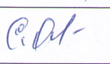 Протокол № 1 от «29»  августа 2022 г.«Согласовано»Зам. директора МБОУ «Лицей № 32»г. Белгорода__________ Чуева Н.А.«29»  августа 2022 г.«Утверждаю»Директор МБОУ «Лицей №32» г. Белгорода___________ Тарануха Е.В.Приказ № 474 от «31» августа2020 г.на основании решения педагогического совета протокол №1 от 29.08.2022Наименование раздела (темы)Кол-во часов в рабочей программеНаименование раздела (темы)Слово о русском языке. Русский язык среди языков мира1чЛексика. Фразеология. Лексикография6чФонетика. Графика. Орфоэпия3чМорфемика и словообразование2ч.Морфология и орфографияОрфографияСамостоятельные части речиСлужебные части речиМеждометие. Звукоподражательные слова22ч.3ч.14ч.3ч.1ч.Контрольное тестирование Итоговый тест в форме ЕГЭ.1ч.Итого 34ч.Наименование раздела (темы)Кол-во часов в рабочей программеНаименование раздела (темы)Повторение и обобщение изученного материала3чСинтаксис и пунктуацияОсновные понятия синтаксиса и пунктуацииСловосочетаниеПредложениеОднородные члены предложенияОбособленные члены предложенияЗнаки препинания при словах и конструкциях, грамматически не связанных с предложениемСложное предложениеПредложения с чужой речьюУпотребление знаков препинания27ч1ч.1ч.5ч.3ч.4ч.2ч.7ч.3ч.1ч.Культура речи1чСтилистика3ч.Итого34ч.Дата по плануДата по факту№, тема урокаОсновные виды деятельности на уроке:Примечание Слово о русском языке. Русский язык среди языков мира. (1 ч)Русский язык среди языков мира. Богатство и выразительность русского языка. Русские писатели о выразительности русского языка. Русский язык как государственный язык Российской Федерации и язык межнационального общения народов России.Русский язык как один из мировых языков. Литературный язык как высшая форма существования национального языка.Понятие нормы литературного языка. Типы норм литературного языка. Норма и культура речи.Понятие о функциональных разновидностях (сти-лях); основные функциональные стили современ-ного русского литературного языкаОсознавать роль русского языка в жизни человека и общества.Осознавать функции русского языка как государственного и языка межнационального общения. Понимать роль и значение русского литературного языка. Уметь выявлять характерные признаки разных стилей, определять стилевую принадлежность текста, создавать тексты разных стилейЛексика. Фразеология. Лексикография (5 ч+ 1 ч. Контрольное тестирование)Лексика. Фразеология. Лексикография (5 ч+ 1 ч. Контрольное тестирование)Лексика. Фразеология. Лексикография (5 ч+ 1 ч. Контрольное тестирование)Лексика. Фразеология. Лексикография (5 ч+ 1 ч. Контрольное тестирование)Лексика. Фразеология. Лексикография (5 ч+ 1 ч. Контрольное тестирование)Лексика и фразеология. Основные понятия и основные единицы лексики и фразеологии.Слово и его значение. Однозначность и многозначность слов.  Осознавать роль слова в формировании и выражении мыслей и чувств. Изобразительно-выразительные средства русского языка.Осознавать выразительные возможности указанных групп слов, находить их в литературном произведении. Определять роль изобразительно-выразительных средств в создании литературного образа и настроения художественного произведения, уметь сознательно употреблять их в своей речи.Омонимы и их употребление. Паронимы и их употребление. Синонимы и их употребление. Антонимы и их употребление.Определять характер возможной ошибки при употреблении синонимов, антонимов, паронимов, омонимов.Происхождение лексики современного русского языка. Лексика общеупотребительная и лексика, имеющая ограниченную сферу употребления. Употребление устаревшей лексики и неологизмов.Извлекать информацию о значении слов из лингвистических словарей. Расширять свой лексический запас. Осознавать внелитературный характер слов и выражений лексики, имеющей ограниченную сферу употребления. Воспитывать литературный и речевой вкус, влияющий на общую культуру личности.Фразеология. Фразеологические единицы и их употребление. ЛексикографияУметь объяснить значение и происхождение фразеологизмов. Уметь использовать словари разных типов для сбора лингвистической информацииКонтрольное тестирование № 1. Вводная контрольная работа. Фонетика. Графика. Орфоэпия (2 ч+ 1 ч. сочинение)Фонетика. Графика. Орфоэпия (2 ч+ 1 ч. сочинение)Фонетика. Графика. Орфоэпия (2 ч+ 1 ч. сочинение)Фонетика. Графика. Орфоэпия (2 ч+ 1 ч. сочинение)Фонетика. Графика. Орфоэпия (2 ч+ 1 ч. сочинение)Основные понятия фонетики, графики, орфоэпии. Звуки и буквы. Позиционные (фонетические) и исторические чередования звуков. Фонетический разбор.Владеть основными терминами и понятиями раздела.Уметь объяснять причины появления возможных ошибок, связанных с фонетическими процессами в слове. Уметь выполнять фонетический разбор.  Орфоэпия. Основные правила произношения гласных и согласных звуков. УдарениеВырабатывать правильное литературное произношение. Уметь при необходимости сопоставить фонетические системы двух разных языков: русского и изучаемого иностранного языка.Уметь находить в литературном произведении фонетические средства создания выразительности, определять их роль в произведении Сочинение по тексту (в формате ЕГЭ) № 1.Морфемика и словообразование (2 ч)Морфемика и словообразование (2 ч)Морфемика и словообразование (2 ч)Морфемика и словообразование (2 ч)Морфемика и словообразование (2 ч)Основные понятия морфемики и словообразования. Состав слова. Морфемы корневые и аффиксальные. Основа слова. Основы производные и непроизводные. Морфемный разбор слова.Владеть основными терминами и понятиями раздела. Употреблять их при выполнении аналитических упражнений по морфемике и словообразованию.Понимать принципиальное отличие между морфологическим и неморфологическим способами образования слов, между словообразованием и формообразованием. Словообразование. Морфологические способы словообразования. Понятие словообразовательной цепочки. Неморфологические способы словообразования. Словообразовательный разбор. Основные способы формообразования в современном русском языкеОсознавать разницу между омонимичными морфемами, антонимичными и синонимичными морфемами.Осознавать стилистические возможности морфем. Находить в тексте художественного произведения слова с стилистически окрашенными морфемами.Уметь объяснять роль стилистически окрашенных морфем в создании образа, портрета, пейзажа в художественном произведенииМорфология и орфография (21 ч. + 1 ч. сочинение)Морфология и орфография (21 ч. + 1 ч. сочинение)Морфология и орфография (21 ч. + 1 ч. сочинение)Морфология и орфография (21 ч. + 1 ч. сочинение)Морфология и орфография (21 ч. + 1 ч. сочинение)4. 1. Орфография (2 ч. + 1 ч. сочинение)4. 1. Орфография (2 ч. + 1 ч. сочинение)4. 1. Орфография (2 ч. + 1 ч. сочинение)4. 1. Орфография (2 ч. + 1 ч. сочинение)4. 1. Орфография (2 ч. + 1 ч. сочинение)Основные понятия морфологии и орфографии. Взаимосвязь морфологии и орфографии. Принципы русской орфографии. Морфологический принцип как ведущий принцип русской орфографии. Фонетические, традиционные и дифференцирующие написания. Проверяемые и непроверяемые безударные гласные в корне слова. Чередующиеся гласные в корне слова. Употребление гласных после шипящих. Употребление гласных после ц. Правописание звонких и глухих согласных. Правописание непроизносимых согласных и сочетаний сч, зч, шч, жч, стч, здч. Правописание двойных согласных. Правописание гласных и согласных в приставках.Повторить, обобщить и систематизировать полученные в основной школе правила орфографии. Осмыслить основные принципы русской орфографии, формировать на этой основе орфографическую грамотность Приставки пре- и при-. Гласные и и ы после приставок. Употребление ъ и ь. Употребление прописных и строчных букв. Правила переноса слов.Повторить, обобщить и систематизировать полученные в основной школе правила орфографии. Сочинение по тексту (в формате ЕГЭ) № 2.Самостоятельные части речи (14 ч)Самостоятельные части речи (14 ч)4. 2. Имя существительное как часть речи (2 ч)4. 2. Имя существительное как часть речи (2 ч)Имя существительное как часть речи. Лексико-грамматические разряды имён существительных. Род имён существительных. Распределение существительных по родам. Существительные общего рода. Определение и способы выражения рода несклоняемых имён существительных и аббревиатур. Число имён существительных. Падеж и склонение имён существительных. Морфологический разбор имён существительных. Повторить, обобщить и систематизировать полученные в основной школе сведения об имени существительном как части речи.Определять грамматические признаки имени существительного.Определять признаки рода несклоняемых имён существительных и аббревиатур.Уметь на этой основе выбирать верные формы сочетающихся с именами существительными имён прилагательных и глаголов прошедшего времени. Правописание падежных окончаний имён существительных. Варианты падежных окончаний. Гласные в суффиксах имён существительных. Правописание сложных имён существительных. Составные наименования и их правописаниеПонимать особенности выбора падежных окончаний имён существительных, выбирать верные в стилистическом и грамматическом плане варианты окончаний.Обобщить правила написания сложных имён существительных и составных наименований.Выполнять морфологический разбор имён существительных4. 3. Имя прилагательное как часть речи (1 ч.+ 1 ч. сочинение)4. 3. Имя прилагательное как часть речи (1 ч.+ 1 ч. сочинение)4. 3. Имя прилагательное как часть речи (1 ч.+ 1 ч. сочинение)4. 3. Имя прилагательное как часть речи (1 ч.+ 1 ч. сочинение)4. 3. Имя прилагательное как часть речи (1 ч.+ 1 ч. сочинение)Имя прилагательное как часть речи. Лексико-грамматические разряды имён прилагательных. Качественные прилагательные. Сравнительная и превосходная степени качественных прилагательных. Простая (синтетическая) и сложные (аналитические) формы степеней сравнения. Стилистические особенности простых и сложных форм степеней сравнения. Полные и краткие формы качественных прилагательных. Особенности образования и употребления кратких прилагательных. Синонимия кратких и полных форм в функции сказуемого; их семантические и стилистические особенности. Прилагательные относительные и притяжательные. Особенности образования и употребления притяжательных прилагательных. Переход прилагательных из одного разряда в другой. Морфологический разбор имён прилагательных. Правописание окончаний имён прилагательных. Склонение качественных и относительных прилагательных. Особенности склонения притяжательных прилагательных на -ий. Правописание суффиксов имён прилагательных. Правописание н и нн в суффиксах имён прилагательных. Правописание сложных имён прилагательныхПовторить, обобщить и систематизировать полученные в основной школе сведения об имени прилагательном как части речи.Выявлять стилистические особенности простых и сложных форм степеней сравнения и на этой основе выбирать верные грамматические формы степеней сравнения имён прилагательных.Выявлять особенности образования и употребления кратких прилагательных. Уметь выбирать синонимические формы полных и кратких имён прилагательных. Обосновывать свой выбор.Выполнять морфологический разбор имён прилагательных. Обоснованно выбирать верные формы падежных окончаний имён прилагательных.Объяснять выбор написания имён прилагательных, использовать изобразительно-выразительные возможности имён прилагательных в речи. Находить в текстах художественных произведений имена прилагательные, выявлять эпитеты и определять их роль в создании образа и настроенияСочинение по тексту (в формате ЕГЭ) № 3.4. 4.Имя числительное как часть речи (1 ч)4. 4.Имя числительное как часть речи (1 ч)4. 4.Имя числительное как часть речи (1 ч)4. 4.Имя числительное как часть речи (1 ч)4. 4.Имя числительное как часть речи (1 ч)Имя числительное как часть речи. Лексико-грамматические разряды имён числительных. Простые, сложные и составные числительные. Морфологический разбор имён числительных. Особенности склонения имён числительных. Правописание имён числительных. Употребление имён числительных в речи. Особенности употребления собирательных числительных.Повторить, обобщить и систематизировать полученные в основной школе сведения об имени числительном как части речи. Производить морфологический разбор имени числительного.Анализировать особенности склонения имён числительных.Понимать особенности употребления имён числительных в речи.Употреблять в собственной речи верные формы имён числительных4. 5. Местоимение как часть речи (1 ч)4. 5. Местоимение как часть речи (1 ч)4. 5. Местоимение как часть речи (1 ч)4. 5. Местоимение как часть речи (1 ч)4. 5. Местоимение как часть речи (1 ч)Местоимение как часть речи. Разряды местоимений. Значение, стилистические и грамматические особенности употребления местоимений. Морфологический разбор местоимений. Правописание местоимений.Повторить, обобщить и систематизировать полученные в основной школе сведения о местоимении как части речи.Выявлять стилистические и грамматические особенности употребления местоимений.Выполнять морфологический разбор местоимений.Соблюдать правила правописания местоимений в речевой практике4. 6. Глагол  как часть речи (2 ч. + 1 ч. сочинение)4. 6. Глагол  как часть речи (2 ч. + 1 ч. сочинение)4. 6. Глагол  как часть речи (2 ч. + 1 ч. сочинение)4. 6. Глагол  как часть речи (2 ч. + 1 ч. сочинение)4. 6. Глагол  как часть речи (2 ч. + 1 ч. сочинение)Глагол как часть речи. Основные грамматические категории и формы глагола. Инфинитив как начальная форма глагола. Категория вида русского глагола. Переходность/непереходность глагола. Возвратные глаголы. Категория наклонения глагола. Наклонение изъявительное, повелительное, сослагательное (условное). Категория времени глагола. Повторить, обобщить и систематизировать полученные в основной школе сведения о глаголе как части речи.Понимать особенности грамматических категорий глагола. Определять роль глаголов в предложении и текстеСпряжение глагола. Две основы глагола. Формообразование глагола. Морфологический разбор глаголов. Правописание глаголов.Употреблять в речи правильные глагольные формы. Уметь правильно образовывать формы глагола. Выполнять морфологический разбор глагола. Выбирать и обосновывать верные варианты глагола в собственной речевой практике.  Сочинение по тексту (в формате ЕГЭ) № 4.4. 7. Причастие как глагольная форма (2 ч)4. 7. Причастие как глагольная форма (2 ч)4. 7. Причастие как глагольная форма (2 ч)4. 7. Причастие как глагольная форма (2 ч)4. 7. Причастие как глагольная форма (2 ч)Причастие как особая глагольная форма. Признаки глагола и прилагательного у причастий. Морфологический разбор причастий. Образование причастий.Повторить, обобщить и систематизировать полученные в основной школе сведения о причастии как особой форме глагола. Выполнять морфологический разбор причастия. Понимать особенности образования причастий с учётом грамматических и сочетательных норм. Употреблять верные формы причастий в собственной речи, обосновывать свой выборПравописание суффиксов причастий. Н и НН в причастиях и отглагольных прилагательных. Переход причастий в прилагательные и существительные.Повторить, обобщить и систематизировать полученные в основной школе сведения о причастии как особой форме глагола. Выполнять морфологический разбор причастия. Понимать особенности образования причастий с учётом грамматических и сочетательных норм. Употреблять верные формы причастий в собственной речи, обосновывать свой выбор4. 8. Деепричастие как глагольная форма (1 ч)4. 8. Деепричастие как глагольная форма (1 ч)4. 8. Деепричастие как глагольная форма (1 ч)4. 8. Деепричастие как глагольная форма (1 ч)4. 8. Деепричастие как глагольная форма (1 ч)Деепричастие как особая глагольная форма. Образование деепричастий. Морфологический разбор деепричастий. Переход деепричастий в наречия и предлоги.Повторить, обобщить и систематизировать полученные в основной школе сведения о деепричастии как особой форме глагола. Выполнять морфологический разбор деепричастия. Осознавать процессы, приводящие к переходу деепричастий в наречия и предлоги. Определять роль деепричастий в предложении и тексте4. 9. Наречие как часть речи (1 ч)4. 9. Наречие как часть речи (1 ч)4. 9. Наречие как часть речи (1 ч)4. 9. Наречие как часть речи (1 ч)4. 9. Наречие как часть речи (1 ч)Наречие как часть речи. Разряды наречий. Морфологический разбор наречий. Правописание наречий. Гласные на конце наречий. Наречия, оканчивающиеся на шипящий. Отрицательные наречия. Слитное, раздельное и дефисное написание наречий.Повторить, обобщить и систематизировать полученные в основной школе сведения о наречии как о части речи. Производить морфологический разбор наречий. Выявлять признаки выбора написаний наречий, применять правила в речевой практике. Определять стилистические возможности наречий, осознавать необходимость верного употребления наречий в собственной речевой практике4.10. Слова категории состояния (1 ч)4.10. Слова категории состояния (1 ч)4.10. Слова категории состояния (1 ч)4.10. Слова категории состояния (1 ч)4.10. Слова категории состояния (1 ч)Слова категории состояния Грамматические особенности слов категории состояния. Омонимия слов категории состояния, наречий на -о, -е и кратких прилагательных ср. р. ед. ч. Морфологический разбор слов категории состоянияПовторить, обобщить и систематизировать полученные в основной школе сведения о категории состояния как о части речи. Понимать сложность выявления слов категории состояния и их отличия от наречий на -о, -е и кратких прилагательных ср. р. ед. ч. Выполнять морфологический разбор слов категории состояния. Определять роль слов категории состояния в предложении и текстеСлужебные части речи (3 ч.)Служебные части речи (3 ч.)Служебные части речи (3 ч.)Служебные части речи (3 ч.)Служебные части речи (3 ч.)4. 11. Предлог (1 ч)4. 11. Предлог (1 ч)4. 11. Предлог (1 ч)4. 11. Предлог (1 ч)4. 11. Предлог (1 ч)Предлог как служебная часть речи. Особенности употребления предлогов. Морфологический разбор предлогов. Правописание предлогов.Повторить, обобщить и систематизировать полученные в основной школе сведения об особенностях служебных частей речи. Выполнять морфологический разбор предлогов. Объяснять написание предлогов. Выявлять стилистические и грамматические особенности употребления предлогов4. 12. Союзы и союзные слова (1 ч)4. 12. Союзы и союзные слова (1 ч)4. 12. Союзы и союзные слова (1 ч)4. 12. Союзы и союзные слова (1 ч)4. 12. Союзы и союзные слова (1 ч)Союз как служебная часть речи. Союзные слова. Классификация союзов по значению, употреблению, структуре. Подчинительные союзы и союзные слова. Морфологический разбор союзов. Правописание союзов.Повторить, обобщить и систематизировать полученные в основной школе сведения о союзах и их грамматических признаках. Выполнять морфологический разбор союзов. Объяснять написание союзов. Определять роль союзов в предложении и тексте. Употреблять союзы в письменной и устной речи в соответствии с нормами русского языка4. 13. Частицы  (1 ч)4. 13. Частицы  (1 ч)4. 13. Частицы  (1 ч)4. 13. Частицы  (1 ч)4. 13. Частицы  (1 ч)Частица как служебная часть речи. Разряды частиц. Морфологический разбор частиц. Правописание частиц. Раздельное и дефисное написание частиц. Частицы не и ни, их значение и употребление. Слитное и раздельное написание не и ни с различными частями речиПовторить, обобщить и систематизировать полученные в основной школе сведения о частицах и их грамматических признаках. Выполнять морфологический разбор частиц. Объяснять написание частиц. Определять роль частиц в предложении и тексте. Употреблять частицы в письменной и устной речи в соответствии с нормами русского языка4. 14. Междометие. Звукоподражательные слова (1 ч)4. 14. Междометие. Звукоподражательные слова (1 ч)4. 14. Междометие. Звукоподражательные слова (1 ч)4. 14. Междометие. Звукоподражательные слова (1 ч)4. 14. Междометие. Звукоподражательные слова (1 ч)Междометие как особый разряд слов. Звукоподражательные слова. Морфологический разбор междометий. Правописание междометий. Функционально-стилистические особенности употребления междометий.Повторить, обобщить и систематизировать полученные в основной школе сведения об особенностях междометия как особого разряда слов. Выполнять морфологический разбор междометий. Объяснять написание междометий. Выявлять стилистические и грамматические особенности употребления междометий. Контрольное тестирование № 2. Итоговый тест в форме ЕГЭ.Дата по плануДата по факту№, тема урокаОсновные виды деятельности на уроке:Примечание Повторение и обобщение изученного материала (3 ч)Повторение и обобщение изученного материала (3 ч)Повторение и обобщение изученного материала (3 ч)Повторение и обобщение изученного материала (3 ч)Повторение и обобщение изученного материала (3 ч)Повторение и обобщение изученного материала 10 класса Повторить, обобщить и систематизировать полученные сведения о частях речи, их грамматических признаках, правописных нормах и стилистических возможностях употребленияПовторение и обобщение изученного материала 10 класса Повторить, обобщить и систематизировать полученные сведения о частях речи, их грамматических признаках, правописных нормах и стилистических возможностях употребленияКонтрольное тестирование № 1. Вводная контрольная работа. Тестирование № 1Синтаксис и пунктуация (27 ч)Синтаксис и пунктуация (27 ч)Синтаксис и пунктуация (27 ч)Синтаксис и пунктуация (27 ч)Синтаксис и пунктуация (27 ч)Основные понятия синтаксиса и пунктуации (1 ч)Основные понятия синтаксиса и пунктуации (1 ч)Основные понятия синтаксиса и пунктуации (1 ч)Основные понятия синтаксиса и пунктуации (1 ч)Основные понятия синтаксиса и пунктуации (1 ч) Основные синтаксические единицы. Основные принципы русской пунктуации. Пунктуационный анализ. Повторить, обобщить и систематизировать сведения о синтаксических единицах. Знать основные принципы русской пунктуации.Выполнять пунктуационный анализ.Словосочетание (1 ч)Словосочетание (1 ч)Словосочетание (1 ч)Словосочетание (1 ч)Словосочетание (1 ч)Словосочетание. Классификация словосочетаний. Виды синтаксической связи. Синтаксический разбор словосочетания.Повторить, обобщить и систематизировать полученные в основной школе сведения о словосочетаниях, их строении и значении.Моделировать и употреблять в речи синонимические по значению и строению словосочетания.Предложение (5 ч)Предложение (5 ч)Предложение (5 ч)Предложение (5 ч)Предложение (5 ч)Понятие о предложении. Основные признаки предложения. Классификация предложений. Предложения простые и сложные. Простое предложение. Виды предложений по цели высказывания. Виды предложений по эмоциональной окраске. Предложения утвердительные и отрицательные. Виды предложений по структуре. Двусоставные и односоставные предложения.Повторить, обобщить и систематизировать полученные в основной школе сведения о предложениях, их строении и значении. Выявлять особенности строения простых предложений.Моделировать предложения различной структуры в соответствии с коммуникативной задачей высказывания.Употреблять их в собственной речевой практике.Главные члены предложения. Тире между подлежащим и сказуемым. Распространённые и нераспространённые предложения. Второстепенные члены предложения. Полные и неполные предложения.Выявлять особенности строения простых предложений.Моделировать предложения различной структуры в соответствии с коммуникативной задачей высказывания.Употреблять их в собственной речевой практике.Правильно согласовывать подлежащее и сказуемое. Тире в неполном предложении. Соединительное тире. Интонационное тире. Порядок слов в простом предложении. Инверсия. Синонимия разных типов простого предложения.Моделировать предложения различной структуры в соответствии с коммуникативной задачей высказывания.Употреблять их в собственной речевой практике.Понимать и использовать в своей речи выразительные возможности порядка слов в предложении.Корректировать интонацию простого предложения в зависимости от структуры, значения, речевого замысла.Создавать синонимические конструкции простых предложений. Сопоставлять и анализировать синонимические предложения разной структуры, выявлять их различия.Простое осложнённое и неосложнённое предложение.Синтаксический разбор простого предложения.Повторить, обобщить и систематизировать полученные в основной школе сведения о словосочетаниях, их строении и значении.  Моделировать предложения различной структуры в соответствии с коммуникативной задачей высказывания.Употреблять их в собственной речевой практике.Выполнять синтаксический и пунктуационныйанализ простых осложнённых предложений.Сочинение по тексту в формате ЕГЭ № 1.Однородные члены предложения (3 ч)Однородные члены предложения (3 ч)Однородные члены предложения (3 ч)Однородные члены предложения (3 ч)Однородные члены предложения (3 ч)Знаки препинания в предложениях с однородными членами. Знаки препинания при однородных и неоднородных определениях. Знаки препинания при однородных и неоднородных приложениях. Повторить, обобщить и систематизировать полученные в основной школе сведения об однородных членах предложения, способах их соединения.Выполнять синтаксический и пунктуационный разбор предложений с однородными членами.Знаки препинания при однородных членах, соединённых неповторяющимися союзами. Знаки препинания при однородных членах, соединённых повторяющимися и парными союзами.Моделировать предложения с различными рядами однородных членов.Выявлять выразительные возможности однородных членов предложения.Обобщающие слова при однородных членах. Знаки препинания при обобщающих словах.Повторить, обобщить и систематизировать полученные в основной школе сведения об обобщающем слове при однородных членах предложения.Уметь правильно употреблять знаки препинания при обобщающих словах. Обособленные члены предложения (4 ч)Обособленные члены предложения (4 ч)Обособленные члены предложения (4 ч)Обособленные члены предложения (4 ч)Обособленные члены предложения (4 ч) Обособленные и необособленные определения. Обособленные приложения. Обособленные обстоятельства.Повторить, обобщить и систематизировать полученные в основной школе сведения об обособленных членах предложения.Находить в тексте предложения с обособленными членами, определять их выразительные возможности.Анализировать структурные особенности предложений с обособлениями и расставлять на этой основе знаки препинания в предложениях с обособленными членами.Обособленные дополнения. Уточняющие, пояснительные и присоедини тельные члены предложения.Моделировать предложения с обособленными членами. Уметь выполнять синтаксический и пунктуационный разбор предложений с обособленными членами.Анализировать структурные особенности предложений с обособлениями и расставлять на этой основе знаки препинания в предложениях с обособленными членами.Параллельные синтаксические конструкции.Знаки препинания при сравнительном обороте.Анализировать структурные особенности предложений с обособлениями и расставлять на этой основе знаки препинания в предложениях с обособленными членами.Уметь выполнять синтаксический и пунктуационный разбор предложений с обособленными членами. Сочинение по тексту в формате ЕГЭ № 2. Знаки препинания при словах и конструкциях, грамматически не связанных с предложением (2 ч)Знаки препинания при словах и конструкциях, грамматически не связанных с предложением (2 ч)Знаки препинания при словах и конструкциях, грамматически не связанных с предложением (2 ч)Знаки препинания при словах и конструкциях, грамматически не связанных с предложением (2 ч)Знаки препинания при словах и конструкциях, грамматически не связанных с предложением (2 ч)Знаки препинания при обращениях. Знаки препинания при вводных словах и словосочетаниях. Знаки препинания при вставных конструкциях.Повторить, обобщить и систематизировать полученные в основной школе сведения о словах и конструкциях, грамматически не связанных с предложением.Моделировать предложения с включением в них обращений и вводных слов. Знаки препинания при междометиях, утвердительных, отрицательных, вопросительно-восклицательных словах.Повторить, обобщить и систематизировать полученные в основной школе сведения о междометиях, утвердительных, отрицательных, вопросительно-восклицательных словах.Моделировать предложения с включением в них междометий, утвердительных, отрицательных, вопросительно-восклицательных слов.Использовать выразительные возможности междометий, утвердительных, отрицательных, вопросительно-восклицательных слов в речи.Сложное предложение (7 ч)Сложное предложение (7 ч)Сложное предложение (7 ч)Сложное предложение (7 ч)Сложное предложение (7 ч)Понятие о сложном предложении. Главное и придаточное предложения. Типы придаточных предложений.Повторить, обобщить и систематизировать полученные в основной школе сведения о сложном предложении.Понимать синонимию сложного предложения.Уметь моделировать сложные предложения разной синтаксической структуры, преобразовывать сложные предложении в простые и наоборот.Сложносочинённое предложение. Знаки препинания в сложносочинённом предложении. Синтаксический разбор сложносочинённого предложения. Повторить, обобщить и систематизировать полученные в основной школе сведения о сложносочиненном предложении.Проводить синтаксический и пунктуационный анализ сложного предложения.Сложноподчинённое предложение. Знаки препинания в сложноподчинённом предложении с одним придаточным. Синтаксический разбор сложноподчинённого предложения с одним придаточным.Повторить, обобщить и систематизировать полученные в основной школе сведения о сложноподчиненном предложении с одним придаточным и знаках препинания в нем. Различать смысловые и грамматические особенности сложных предложений разных видов.Уметь использовать сложные предложенияразной структуры при создании собственноготекста.Знаки препинания в сложноподчинённом предложении с несколькими придаточными. Синтаксический разбор сложноподчинённого предложения с несколькими придаточными.Повторить, обобщить и систематизировать полученные в основной школе сведения о сложноподчиненном предложении с несколькими придаточными и знаках препинания в нем. Проводить синтаксический и пунктуационныйанализ сложного предложения.Бессоюзное сложное предложение. Знаки препинания в бессоюзном сложном предложении. Запятая и точка с запятой в бессоюзном сложном предложении. Двоеточие в бессоюзном сложном предложении. Тире в бессоюзном сложном предложении. Синтаксический разбор бессоюзного сложного предложения.Повторить, обобщить и систематизировать полученные в основной школе сведения о бессоюзном сложном предложении и знаках препинания в нем. Различать смысловые и грамматические особенности сложных предложений разных видов.Период. Знаки препинания в периоде. Сложное синтаксическое целое и абзац. Синонимия разных типов сложного предложения.Повторить, обобщить и систематизировать полученные в основной школе сведения о периоде, сложном синтаксическом целом и абзаце. Уметь использовать сложные предложения разной структуры при создании собственного текстаСочинение по тексту в формате ЕГЭ № 3. Предложения с чужой речью (3 ч)Предложения с чужой речью (3 ч)Предложения с чужой речью (3 ч)Предложения с чужой речью (3 ч)Предложения с чужой речью (3 ч)Способы передачи чужой речи. Знаки препинания при прямой речи. Знаки препинания при диалоге. Повторить, обобщить и систематизировать полученные в основной школе сведения о предложениях с чужой речью.Анализировать структурные особенности предложений с чужой речью.Выявлять основные пунктуационные признаки, определяющие постановку знаков препинания в предложениях с чужой речью.Уметь пользоваться синонимическими возможностями предложений с чужой речью разных типов.Знаки препинания при цитатахПравильно употреблять знаки препинания при цитированииСочинение по тексту в формате ЕГЭ № 4.Употребление знаков препинания (1 ч)Употребление знаков препинания (1 ч)Употребление знаков препинания (1 ч)Употребление знаков препинания (1 ч)Употребление знаков препинания (1 ч)Сочетание знаков препинания. Вопросительный и восклицательный знаки. Запятая и тире. Многоточие и другие знаки препинания. Скобки и другие знаки препинания. Кавычки и другие знаки препинания. Факультативные знаки препинания. Авторская пунктуация.Повторить, обобщить и систематизировать полученные сведения об употреблении знаков препинания.Понимать смыслоразличительную функцию знаков препинания.Уметь анализировать трудные случаи пунктуационного оформления письменного высказывания.Культура речи (1 ч)Культура речи (1 ч)Культура речи (1 ч)Культура речи (1 ч)Культура речи (1 ч)Язык и речь. Культура речи как раздел науки о языке, изучающий правильность и чистоту речи. Правильность русской речи. Понятие о норме литературного языка. Нормы литературного языка: орфоэпические, акцентологические, словообразовательные, лексические, морфологические, синтаксические, стилистические. Орфографические и пунктуационные нормы. Речевая ошибка. Качества хорошей речи: чистота, выразительность, уместность, точность, богатство. Виды и роды ораторского красноречия. Ораторская речь и такт.Повторить, обобщить и систематизировать сведения о языке и речи.Уметь находить информацию о языковой норме в разных типах лингвистических словарей.Видеть ошибки и исправлять их в соответствии с нормами русского литературного языка.Определять качества хорошей речи.Соблюдать требования к коммуникативным качествам хорошей речи в собственной речевой практике.Моделировать ораторские тексты разной направленности, различных речевых жанров. Стилистика (3 ч)Стилистика (3 ч)Стилистика (3 ч)Стилистика (3 ч)Стилистика (3 ч)Стилистика как раздел науки о языке, изучающий стили языка и стили речи, а также изобразительно-выразительные средства. Классификация функциональных стилей. Научный стиль. Официально-деловой стиль.Повторить, обобщить и систематизировать сведения о стилистике и функциональных стилях.Понимать стилистические требования к организации избранного говорящим языкового материала.Находить при анализе художественного текста различные тропы.Классификация функциональных стилей. Публицистический стиль. Разговорный стиль. Язык художественной литературы. Текст. Основные признаки текста. Функционально-смысловые типы речи: повествование, описание, рассуждение. Анализ текстов разных стилей и жанров. Из истории русского языкознания. М. В. Ломоносов. А. Х. Востоков. Ф. И. Буслаев. В. И. Даль. Я. К. Грот. А. А. Шахматов. Д. Н. Ушаков.В. В. Виноградов. С. И. ОжеговПовторить, обобщить и систематизировать сведения о функциональных стилях.Уметь доказать принадлежность текста к тому или иному стилю, различать стили речи по лексическим, морфологическим, синтаксическим признакам.Уметь сопоставлять тексты разных стилей. Уметь создавать тексты разных стилей и жанров. Знать и уметь сформулировать основные признаки текста. Различать функционально-смысловые типы речи.Моделировать тексты разных стилей и типов в зависимости от речевого замысла и поставленной задачи подготовленного сообщения.Осознавать роль великих русских учёных лингвистов в истории русского языкознания. Контрольное тестирование № 2. Итоговый тест в формате ЕГЭ.